О порядке представления сведений о доходах, расходах,об имуществе и обязательствах имущественного характералицом, замещающим должность главы администрации Эльбарусовского сельского поселения Мариинско-Посадского района Чувашской Республики  по контракту,и членов его семьи для размещения на официальном сайте Эльбарусовского сельского поселения Мариинско-Посадского района Чувашской Республики в информационно-телекоммуникационной сети «Интернет»и (или) предоставления для опубликования средствам массовой информации.В соответствии с частью 1.1 статьи 2 Закона Чувашской Республики от 
29 августа 2017 г. № 46 «О представлении гражданами, претендующими на замещение муниципальной должности, должности главы местной администрации по контракту, и лицами, замещающими указанные должности, сведений о доходах, расходах, об имуществе и обязательствах имущественного характера, проверке достоверности и полноты указанных сведений и принятии решения о применении мер ответственности за представление недостоверных или неполных таких сведений» Собрание  депутатов Эльбарусовского сельского поселенияр е ш и л о:1. Утвердить прилагаемый Порядок представления сведений о доходах, расходах, об имуществе и обязательствах имущественного характера лицом, замещающим должность главы администрации Эльбарусовского сельского поселения Мариинско-Посадского района Чувашской Республики  по контракту, и членов его семьи для размещения на официальном сайте Эльбарусовского сельского поселения Мариинско-Посадского района Чувашской Республики в информационно-телекоммуникационной сети «Интернет» и (или) предоставления для опубликования средствам массовой информации.2. Настоящее решение вступает в силу со дня его официального опубликования.И.о.главы Эльбарусовского сельского поселения	Н.А.Коротаева	Утвержден решением Собрания  депутатов Эльбарусовского сельскогоМариинско-Посадского района Чувашской Республикиот 04 марта  № 89.2ПОРЯДОКпредставления сведений о доходах, расходах, об имуществе и обязательствах имущественного характера лицом, замещающим должность главы администрации Эльбарусовского сельского поселения Мариинско-Посадского района Чувашской Республики по контракту, и членов его семьи для размещения на 
официальном сайте Эльбарусовского сельского поселения Мариинско-Посадского района Чувашской Республики в информационно-телекоммуникационной сети «Интернет» и (или) предоставления для опубликования средствам массовой информации1. Настоящий Порядок определяет процедуру представления лицом, замещающим должность главы администрации Эльбарусовского сельского поселения Мариинско-Посадского района Чувашской Республики по контракту, сведений о своих доходах, расходах, об имуществе и обязательствах имущественного характера, а также сведений о доходах, расходах, об имуществе и обязательствах имущественного характера своих супруги (супруга) и несовершеннолетних детей для размещения на официальном сайте Эльбарусовского сельского поселения Мариинско-Посадского района Чувашской Республики в информационно-телекоммуникационной сети «Интернет» и (или) предоставления для опубликования средствам массовой информации (далее соответственно – Порядок, сведения о доходах для размещения в сети «Интернет»).В настоящем Порядке используются понятия, предусмотренные Федеральными законами «Об общих принципах организации местного самоуправления в Российской Федерации», «О противодействии коррупции» и «О контроле за соответствием расходов лиц, замещающих государственные должности, и иных лиц их доходам».2. Сведения о доходах для размещения в сети «Интернет» представляются лицом, замещающим должность главы администрации Эльбарусовского сельского поселения Мариинско-Посадского района Чувашской Республики  по контракту, ежегодно не позднее 30 апреля года, следующего за отчетным, по форме согласно приложению к настоящему Порядку.3. Сведения о доходах для размещения в сети «Интернет» представляются в администрацию Эльбарусовского сельского поселения Мариинско-Посадского района Чувашской, либо должностному лицу, ответственному за работу по профилактике коррупционных и иных правонарушений в администрации Эльбарусовского сельского поселения Мариинско-Посадского района Чувашской Республики4. В случае если лицо, замещающее должность главы администрации Эльбарусовского сельского поселения Мариинско-Посадского района Чувашской Республики по контракту, обнаружило, что в представленных им сведениях о доходах для размещения в сети «Интернет» не отражены или не полностью отражены какие-либо сведения либо имеются ошибки, оно вправе представить уточненные сведения в течение одного месяца со дня истечения срока, предусмотренного пунктом 2 настоящего Порядка.5. Сведения о доходах для размещения в сети «Интернет» в порядке, предусмотренном решением Собрания депутатов Эльбарусовского сельского поселения Мариинско-Посадского района Чувашской Республики, размещаются на официальном сайте Эльбарусовского сельского поселения Мариинско-Посадского района Чувашской Республики в информационно-телекоммуникационной сети «Интернет», а в случае отсутствия этих сведений на официальном сайте Эльбарусовского сельского поселения Мариинско-Посадского района Чувашской Республики предоставляются средствам массовой информации для опубликования по их запросам.6. Сведения о доходах для размещения в сети «Интернет», представляемые в соответствии с настоящим Порядком лицом, замещающим должность главы администрации Эльбарусовского сельского поселения Мариинско-Посадского района Чувашской Республики по контракту, хранятся в администрации  Эльбарусовского сельского поселения Мариинско-Посадского района Чувашской Республики в течение пяти лет со дня их представления.По истечении указанного срока сведения о доходах для размещения в сети «Интернет» передаются в архив Эльбарусовского сельского поселения Мариинско-Посадского района Чувашской Республики.__________Приложение   к  Порядку представления сведений о доходах, расходах, об имуществе и обязательствах имущественного характера лицом, замещающим должность главы администрации Эльбарусовского сельского поселения Мариинско-Посадского района Чувашской Республики по контракту, и членов его семьи для размещения на официальном сайте Эльбарусовского сельского поселения Мариинско-Посадского района Чувашской Республики в информационно-телекоммуникационной сети «Интернет» и (или) предоставления для опубликования средствам массовой информацииСведенияо доходах, расходах, об имуществе и обязательствах имущественного характера лица, замещающего должность главы администрации Эльбарусовского сельского поселения Мариинско-Посадского района Чувашской Республики по контракту, и членов его семьи для размещения на официальном сайте Эльбарусовского сельского поселения Мариинско-Посадского района Чувашской Республики в информационно-телекоммуникационной сети «Интернет» и (или) предоставления для опубликования средствам массовой информации за период с 1 января по 31 декабря _______ года* Фамилия, имя, отчество не указываютсяДостоверность и полноту сведений подтверждаю: ____________________________________________________________________________      ___________________                                                                                                                              (Фамилия и инициалы, подпись лица, представившего сведения)                       (дата)                                                                                       ____________________________________________________________________________      ___________________                                                                                                                                (Фамилия и инициалы, подпись лица, принявшего сведения)                           (дата)ЧĂВАШ РЕСПУБЛИКИСĔНТĔРВĂРРИ РАЙОНĚ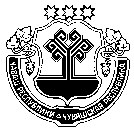 ЧУВАШСКАЯ РЕСПУБЛИКАМАРИИНСКО-ПОСАДСКИЙ РАЙОНХУРАКАССИ  ПОСЕЛЕНИЙĚН ДЕПУТАТСЕН ПУХĂВĚ ЙЫШĂНУ04 марта 2020 г.   № 89.2Хуракасси ялӗСОБРАНИЕ ДЕПУТАТОВЭЛЬБАРУСОВСКОГО СЕЛЬСКОГО  ПОСЕЛЕНИЯРЕШЕНИЕ04 марта 2020 г.    №89.2 д.ЭльбарусовоФамилия и инициалы лица, чьи сведения размещаютсяДекларированныйгодовой доход(руб.)Перечень объектов недвижимого имущества и транспортных средств, принадлежащих на праве собственностиПеречень объектов недвижимого имущества и транспортных средств, принадлежащих на праве собственностиПеречень объектов недвижимого имущества и транспортных средств, принадлежащих на праве собственностиПеречень объектов недвижимого имущества и транспортных средств, принадлежащих на праве собственностиПеречень объектов недвижимого имущества, находящихся в пользованииПеречень объектов недвижимого имущества, находящихся в пользованииПеречень объектов недвижимого имущества, находящихся в пользованииСведения об источниках получения средств, за счет которых совершены сделки (совершена сделка) по приобретению земельного участка, другого объекта недвижимости, транспортного средства, ценных бумаг, акций (долей участия, паев в уставных (складочных) капиталах организаций), если общая сумма таких сделок превышает общий доход лица, замещающего должность главы администрации по контракту, и его супруги (супруга) за три последних года, предшествующих отчетному периодуФамилия и инициалы лица, чьи сведения размещаютсяДекларированныйгодовой доход(руб.)вид объектов недвижимостиплощадь (кв.м.)страна расположениятранспортныесредствавид объектов недвижимостиплощадь (кв.м.)страна расположенияСведения об источниках получения средств, за счет которых совершены сделки (совершена сделка) по приобретению земельного участка, другого объекта недвижимости, транспортного средства, ценных бумаг, акций (долей участия, паев в уставных (складочных) капиталах организаций), если общая сумма таких сделок превышает общий доход лица, замещающего должность главы администрации по контракту, и его супруги (супруга) за три последних года, предшествующих отчетному периоду12345678910супруга (супруг)*несовершеннолетний ребенок*